Live Studio Performance Release Form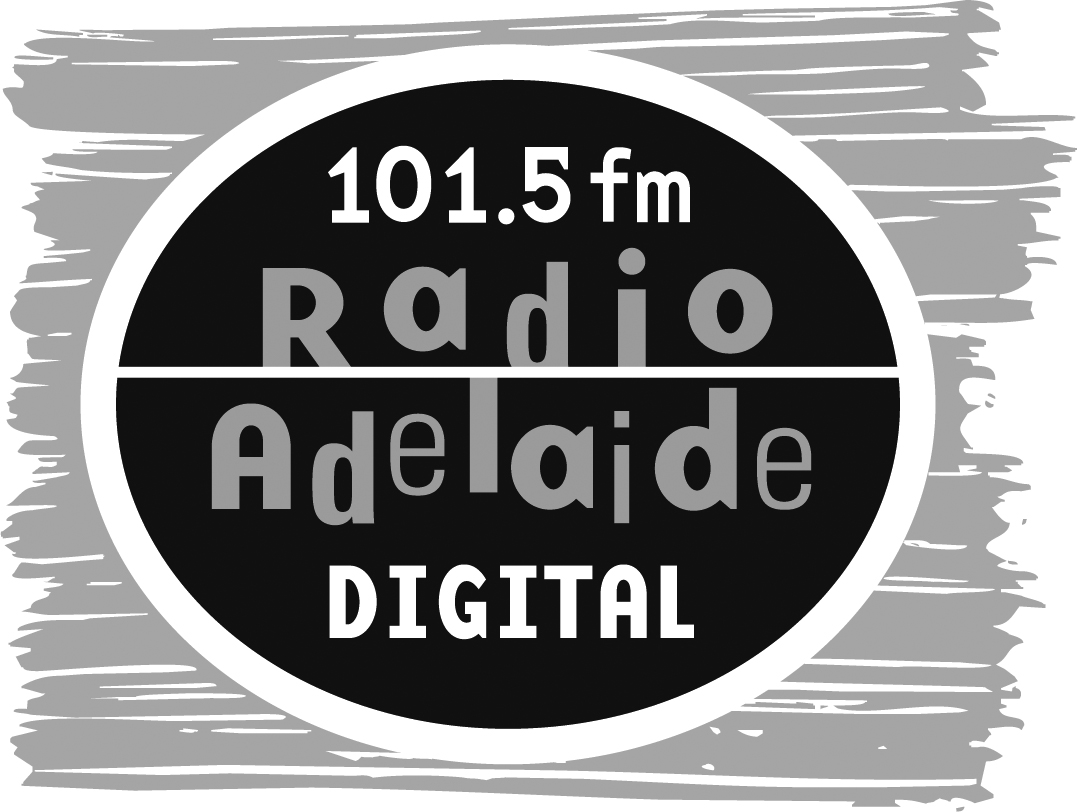 Date of Performance ______________________		Time of performance_________________Program ________________________________		Presenter __________________________Thanks for playing on Radio Adelaide!  To continue to promote your music, we may do the following, with your permission: Retain your performance on a CD / our music library database for broadcast on Radio Adelaide; make your music available to AirIT (Amrap’s Australian Music Catalogue and audio distribution network available exclusively to Community Radio);  podcast your performance as part of a Radio Adelaide program.Artist InformationStage name / Band name ___________________________________________________________________________Contact (for Admin)________________________________________________________________________________Address ________________________________________________________________________________________Phone Numbers __________________________________________________________________________________Email __________________________________________________________________________________________Performance Information										               Do you hold the rightsMusic Title 					Composer/s 				         to the material?1.												   Y  N 2.												   Y  N 3.												   Y  N 4.												   Y  N 5.												   Y  N Of the music you hold the rights for, would you permit Radio Adelaide to:     Retain in our music library database for broadcast on Radio Adelaide?Yes 	     No    (Please Tick)          track/s   _____________________________________    Submit to AirIT to be made available exclusively to Community Radio across AustraliaYes 	     No    (Please Tick)          track/s  _____________________________________    Podcast as part of a Radio Adelaide program?Yes 	     No    (Please Tick)          track/s _____________________________________Comments ______________________________________________________________________________________Signature/s ______________________________________________________________________Date __________Radio Adelaide is a not-for-profit community radio station, with a focus on good music of many genres, arts, ideas, lifelong learning, local issues and current affairs. We value access to your work and will treat it with respect.PRESENTER NOTE:		Please leave completed release form(s) in the pigeon hole below the blank forms 